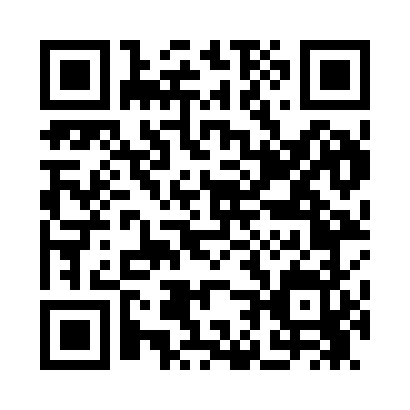 Prayer times for Adam Ford, Missouri, USAWed 1 May 2024 - Fri 31 May 2024High Latitude Method: Angle Based RulePrayer Calculation Method: Islamic Society of North AmericaAsar Calculation Method: ShafiPrayer times provided by https://www.salahtimes.comDateDayFajrSunriseDhuhrAsrMaghribIsha1Wed4:536:131:064:548:009:202Thu4:526:121:064:548:019:223Fri4:506:111:064:548:029:234Sat4:496:101:064:558:039:245Sun4:476:091:064:558:049:256Mon4:466:081:064:558:059:267Tue4:456:071:064:558:059:288Wed4:436:061:064:558:069:299Thu4:426:051:064:558:079:3010Fri4:416:041:064:568:089:3111Sat4:406:031:064:568:099:3212Sun4:386:021:064:568:109:3413Mon4:376:011:064:568:119:3514Tue4:366:001:064:568:129:3615Wed4:355:591:064:578:139:3716Thu4:345:581:064:578:139:3817Fri4:335:581:064:578:149:4018Sat4:325:571:064:578:159:4119Sun4:315:561:064:578:169:4220Mon4:295:561:064:588:179:4321Tue4:295:551:064:588:179:4422Wed4:285:541:064:588:189:4523Thu4:275:541:064:588:199:4624Fri4:265:531:064:588:209:4725Sat4:255:521:064:598:219:4826Sun4:245:521:064:598:219:4927Mon4:235:511:074:598:229:5028Tue4:235:511:074:598:239:5129Wed4:225:501:075:008:249:5230Thu4:215:501:075:008:249:5331Fri4:215:501:075:008:259:54